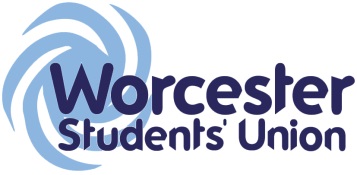 Executive Officer Report to Student CouncilOfficer Name / Role: Claudia Calin / International OfficerDate of report: 5/04/2016What work have you been undertaking towards your objectives since the last meeting? Please limit this to 5 items.I have continued my work regarding representation and support for International students (mainly via emails and social media)Cardiff trip took place on the 12th of March. Continued Japanese Language cafes. What progress have you made on actions you have been mandated by Student Council to carry out?---List up to 5 other duties of note have you been carrying out within your role and state how has this been benefitting students?The trip to Cardiff was successful as feedback from an International Committee member who went on the trip and students confirmed they all had an enjoyable experience. The St Fagans National History Museum visit was an opportunity to experience and understand more about the Welsh culture.The Japanese Café is an interactive and fun learning activity; students who have joined it have made friends there and have learnt the basics of this Language in an informal, student-led setting.The collaboration with the International Experience team has been fruitful and communication has improved. I have become a medium of communication between the corporate side of the University and students. This has mainly translated into International students being informed about the various opportunities available for them (i.e., summer schools, study abroad, competitions).What are the 5 key tasks you aim to get done before the next meeting?I would like to transmit the information about international opportunities that are available to the group I represent, to other student groups, so that more people are aware of what sort of things they can engage with globally. Ensure as much as possible the Oxford & Stratford trip runs smoothly.What, in particular, do you want to draw to Student Council’s attention?  (This might include events/activities you’re planning, feedback from meetings you’ve attended or something you’d like Student Council to discuss or debate, for instance).---